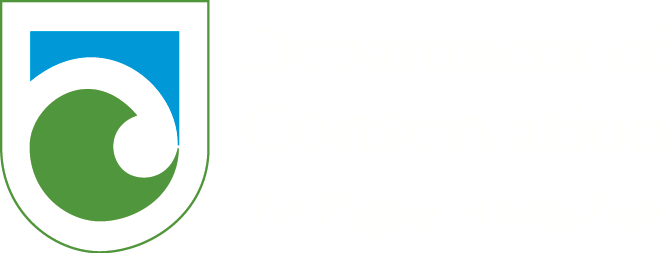 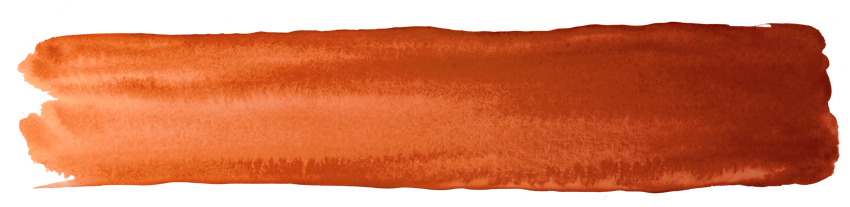 Please provide all information requested in as much detail as possible.  All parties will be advised if further information is required before this application can be processed by the Department. The standard timeframe for a complete assignment application to be processed is 20 working days.Page 2 must be checked and completed by the existing holder of the concession (Assignor), the subsequent pages must be completed by the proposed new holder of the concession (Assignee).  Please ensure ALL sections are completed before returning to your usual permissions advisor or the appropriate Department of Conservation Office – see appendix for contact details.  If extra space is required for answering please attach and label according to the relevant section.Please note: If the Grantor gives consent to this Application, then the Assignor remains liable to observe and perform the terms and conditions of this Concession throughout the Term and is to procure from the Assignee a covenant to be bound by the terms and conditions of this Concession.Once the application form has been filled in, please complete this checklist to ensure that all components of your application are complete.  This will help prevent any possible delays in the processing of your application.Legal status registration number of assignee (if not an individual)Written testimonials (if required)Have you included your payment for processing fees? (please note that we may conduct a credit check if you have not previously applied for a Concession or Permit with us before and have not provided payment)Has the Assignee read and accept the section regarding the liability of the applicant for payment of fees.Have the Assignee and the Assignor signed the application?All efforts in putting together a detailed application are greatly appreciated and will allow the Department to effectively and efficiently process your application.This page is to be completed by the AssignorDetails of Existing ConcessionAssignor DeclarationI/We apply to assign this concession to the applicant identified in Item A overleaf.All the following sections are to be completed by the AssigneeA.	Assignee DetailsB.	Background Experience of AssigneePlease provide relevant information relating to the assignee’s ability to carry out the proposed activity (e.g. details of previous concessions, membership of professional organisations and relevant qualifications).  Attach details and label Attachment B.Has the Applicant or any of the company directors, trustees, partners, or anyone involved with the Application been convicted of any offence? Does the Applicant or any of the company directors, trustees, partners, or anyone involved with the Application have any current criminal charges pending before the court? If yes, please supply details.C.	TestimonialsPlease attach two written testimonials, together with the names, occupations, addresses and phone numbers of two people who will vouch for the proficiency of the assignee in the proposed activity. At least one testimonial should contain information in relation to the financial viability and standing of the assignee. These testimonials are to be labelled Attachment C.D.	InsuranceThe Assignee will be expected to have the necessary insurance required by the Concession document in place before conducting the concession activity.E.	Fees Processing Fees:The Department recovers all costs to process an assignment of concession regardless of whether the application is approved or declined. The current estimated cost of processing an assignment/transfer or variation application is $500 + GST.  If at any stage an application is withdrawn the Department shall invoice for the costs incurred by the Department up to that point.  By signing the Declaration on this form the Assignee is agreeing to that all costs associated with the processing of this application will be paid.  Terms and Conditions for an Account with the Department of Conservation:I/We agree that the Department of Conservation can provide my details to the Department’s Credit Checking Agency to enable it to conduct a full credit check.I/We agree that any change which affects the trading address, legal entity, structure of management or control of the applicant’s company (as detailed in this application) will be notified in writing to the Department of Conservation within 7 days of that change becoming effective.I/We agree to notify the Department of Conservation of any disputed charges within 14 days of the date of the invoice.I/We agree to fully pay the Department of Conservation for any invoice received on or before the due date.I/We agree to pay all costs incurred (including interest, legal costs and debt recovery fees) to recover any money owing on this account.I/We agree that the credit account provided by the Department of Conservation may be withdrawn by the Department of Conservation, if any terms and conditions of the credit account are not met.Assignee DeclarationI certify that the information provided on this application form and attached additional information is to the best of my knowledge true and correct. If the assignment is approved, I/we agree to abide by the terms and conditions of Concession Number: ~&~PermissionPermissionNumber^&^Note: The Minister can vary any concession granted if the information given in this application contains inaccuracies.This application is made pursuant to Sections 17R and 17S of the Conservation Act 1987 [and (where applicable) Section 49 of the National Parks Act 1980/Section 59A of the Reserves Act 1977].Assignees should familiarise themselves with the relevant provisions of the Conservation Act 1987, the Reserves Act 1977 and the National Parks Act 1980 relating to concessions.All costs relating to the application are payable to the Department of Conservation (see Section 60B of the Conservation Act 1987).The Department reserves the right to obtain further information either from the Assignee or from any other relevant source. The Assignee will be advised of any information obtained from other sources. The cost of obtaining such information will be charged to and recovered from the Assignee. The Assignee will be informed as soon as practical from receipt of the application if further information is required before this application can be fully processed by the Department.The purpose of collecting this information is to enable the Department to process your application. The Department will not use this information for any reason not related to that purpose.Assignees should be aware that provisions of the Official Information Act might require that some or all information in this application be publicly released.For Departmental useNote: Approval is to be by a Tier IV Manager or aboveAppendix1: Who to contact?For most queries based in the North Island, all beehive queries, and all Wildlife Act queries please contact:Permissions Team LeaderPrivate Bag 3072 
Hamilton 3240 
Ph +64 7 858 1000 
Email: permissionshamilton@doc.govt.nzFor Canterbury, Nelson and Marlborough queries, as well as all Wild Animal Recovery Operations and helihunting queries, as well as Sounds Foreshore licences, please contact: Permissions Advisor (Support)Private Bag 4715Christchurch Mail Centre 
Christchurch 8140 
Phone: +64 3 371 3700
Email: permissionschristchurch@doc.govt.nzFor West Coast (South Island) and all mining and extraction of materials queries, please contact:Permissions Advisor (Support)Private Bag 701
Hokitika 7842
Phone: +64 3 756 9117
Email: permissionshokitika@doc.govt.nzFor Otago and Southland queries, and North island aircraft queries please contact: Permissions Advisor (Support)PO Box 5244 
Dunedin 9058
Phone: +64 3 477 0677
Email: permissionsdunedin@doc.govt.nz Permission number ~&~PermissionPermissionNumber^&^File ~&~PermissionFileRef^&^Holder of existing concession ~&~HolderTableLegalName^&^Date Concession started ~&~PermissionTermStart^&^Date of Expiry ~&~PermissionTermEnd^&^Reason for assignmentDate of assignment e.g. date of the business settlementPlease tickPayment of existing concession feesI have paid all my concession fees and have returned all my activity returns (where relevant) up to the date of assignment ORI have paid all my concession fees and have returned all my activity returns (where relevant) up to the date of assignment ORI have paid all my concession fees and have returned all my activity returns (where relevant) up to the date of assignment ORPayment of existing concession feesI have attached an Activity Return form completed up to the date of assignment, or payment of the relevant proportion of the annual activity fee AND I have attached payment for the proportion of the management fee and monitoring fee up to the date of assignmentI have attached an Activity Return form completed up to the date of assignment, or payment of the relevant proportion of the annual activity fee AND I have attached payment for the proportion of the management fee and monitoring fee up to the date of assignmentI have attached an Activity Return form completed up to the date of assignment, or payment of the relevant proportion of the annual activity fee AND I have attached payment for the proportion of the management fee and monitoring fee up to the date of assignmentLiabilityI understand that I will remain liable to observe and perform the terms and conditions of this Concession throughout the Term and will procure from the Assignee a covenant to be bound by the terms and conditions of this Concession.I understand that I will remain liable to observe and perform the terms and conditions of this Concession throughout the Term and will procure from the Assignee a covenant to be bound by the terms and conditions of this Concession.I understand that I will remain liable to observe and perform the terms and conditions of this Concession throughout the Term and will procure from the Assignee a covenant to be bound by the terms and conditions of this Concession.Signature (Assignor)DateAssignee Name
(full name of registered company or individual)Assignee Name
(full name of registered company or individual)Assignee Name
(full name of registered company or individual)Assignee Name
(full name of registered company or individual)Assignee Name
(full name of registered company or individual)Assignee Name
(full name of registered company or individual)Assignee Name
(full name of registered company or individual)Assignee Name
(full name of registered company or individual)Legal Status of applicant (tick)Legal Status of applicant (tick)Legal Status of applicant (tick)Legal Status of applicant (tick)Legal Status of applicant (tick)IndividualIndividualIndividualRegistered CompanyRegistered CompanyRegistered CompanyTrustTrustIncorporated SocietyOther (please specify full details)Other (please specify full details)Other (please specify full details)Other (please specify full details)Other (please specify full details)Other (please specify full details)Other (please specify full details)Other (please specify full details)Please supply the company, trust or incorporated society registration number:Please supply the company, trust or incorporated society registration number:Please supply the company, trust or incorporated society registration number:Please supply the company, trust or incorporated society registration number:Please supply the company, trust or incorporated society registration number:Please supply the company, trust or incorporated society registration number:Please supply the company, trust or incorporated society registration number:Please supply the company, trust or incorporated society registration number:Please supply the company, trust or incorporated society registration number:Please supply the company, trust or incorporated society registration number:Please supply the company, trust or incorporated society registration number:Please supply the company, trust or incorporated society registration number:Please supply the company, trust or incorporated society registration number:Please supply the company, trust or incorporated society registration number:Please supply the company, trust or incorporated society registration number:Please supply the company, trust or incorporated society registration number:Please supply the company, trust or incorporated society registration number:Please supply the company, trust or incorporated society registration number:Please supply the company, trust or incorporated society registration number:If an individual please supply your date of birth (this is a unique identifier for you):If an individual please supply your date of birth (this is a unique identifier for you):If an individual please supply your date of birth (this is a unique identifier for you):If an individual please supply your date of birth (this is a unique identifier for you):If an individual please supply your date of birth (this is a unique identifier for you):If an individual please supply your date of birth (this is a unique identifier for you):If an individual please supply your date of birth (this is a unique identifier for you):If an individual please supply your date of birth (this is a unique identifier for you):If an individual please supply your date of birth (this is a unique identifier for you):If an individual please supply your date of birth (this is a unique identifier for you):If an individual please supply your date of birth (this is a unique identifier for you):If an individual please supply your date of birth (this is a unique identifier for you):If an individual please supply your date of birth (this is a unique identifier for you):If an individual please supply your date of birth (this is a unique identifier for you):If an individual please supply your date of birth (this is a unique identifier for you):If an individual please supply your date of birth (this is a unique identifier for you):If an individual please supply your date of birth (this is a unique identifier for you):If an individual please supply your date of birth (this is a unique identifier for you):If an individual please supply your date of birth (this is a unique identifier for you):Trading Name
(if different from Assignee name)Trading Name
(if different from Assignee name)Trading Name
(if different from Assignee name)Trading Name
(if different from Assignee name)Trading Name
(if different from Assignee name)Trading Name
(if different from Assignee name)Trading Name
(if different from Assignee name)Trading Name
(if different from Assignee name)Postal AddressPostal AddressPostal AddressPostal AddressPostal AddressPostal AddressPostal AddressStreet Address (if different from Postal Address)Street Address (if different from Postal Address)Street Address (if different from Postal Address)Street Address (if different from Postal Address)Street Address (if different from Postal Address)Street Address (if different from Postal Address)Street Address (if different from Postal Address)Registered Office of Company or Incorporated Society (if applicable)Registered Office of Company or Incorporated Society (if applicable)Registered Office of Company or Incorporated Society (if applicable)Registered Office of Company or Incorporated Society (if applicable)Registered Office of Company or Incorporated Society (if applicable)Registered Office of Company or Incorporated Society (if applicable)Registered Office of Company or Incorporated Society (if applicable)PhonePhone   Website   Website   WebsiteContact Person and roleContact Person and roleContact Person and roleContact Person and roleContact Person and roleContact Person and rolePhonePhonePhoneCell PhoneCell PhoneCell PhoneCell PhoneEmail Email Email Contact Person and roleContact Person and roleContact Person and roleContact Person and rolePhonePhonePhoneCell PhoneCell PhoneCell PhoneCell PhoneEmail Email Email Have you held an account with the Department before? (Please tick)Have you held an account with the Department before? (Please tick)Have you held an account with the Department before? (Please tick)YesNoIf yes, under what name:If no, please supply 3 trade references in the table below.If no, please supply 3 trade references in the table below.Trade ReferencesThese are referees that supply you with goods or services on standard business terms i.e. 20th of month following supply not banks, electricity suppliers, landlords etc.Telephone NumberContact Person(1)(2)(3)Signature (Assignee)DateSignature (Witness)DateWitness NameWitness AddressCredit check undertaken Credit check undertaken Comments :SignedNameApprovedName